دانشگاه علوم پزشکی شهرکرد، دانشکده پرستاری و مامایی شهرکرد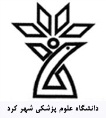 بسمه تعالیاظهار آمادگی جهت دفاع نهايی از پايان نامه کارشناسی ارشد و درخواست تعيين اساتيد داورمدير گروه محترم :با سلام و احترامپايان نامه اينجانب  	               دانشجوی کارشناسی ارشد رشته                      گرایش	با عنوان :	جهت طرح و انتخاب اساتيد داور در شورای پژوهش آن گروه محترم تقديم می گردد.								امضاء داشجو : 		تاريخ :تاييد استادان :            	اساتيد راهنما :                             اساتيد مشاور:                                 استاد مشاور آمار :	تاييد اداره تحصيلات تکميلی :کارشناس تحصيلات تکميلی:	                                           کارشناس مسئول تحصيلات تکميلیمدير محترم تحصيلات تکميلیاساتيد ناظر منتخب شورای پژوهشی گروه مورخ 			صورتجلسه پيوست 1-.........................2-........................                                                                    امضاء مدير گروه: استاد ناظر منتخب شورای تحصيلات تکميلی:امضاء مدير تحصيلات تکميلی دانشکده: 										تاريخ:  